四川信息职业技术学院科技处文件学院科技处〔2023〕076号关于申报广元市2022年度优秀精神文化产品的通知各位教职工：中共广元市市委宣传部开始申报广元市2022年度优秀精神文化产品的工作，请根据通知积极申报。要求如下：1.《推荐表》一式一份。申报作品原件（复印件）和相关证明材料，凡能提供作品原件的一律提供原件。电子稿通过协同发至科技处张金玲。2.截止时间：2023年9月8日。附件1：申报通知及名额分配表附件2：推荐作品一览表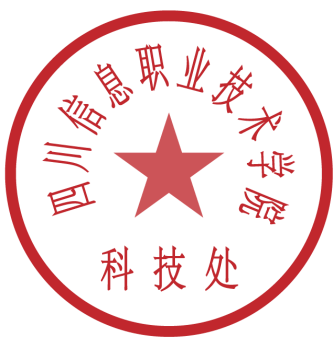 附件3：《推荐表》四川信息职业技术学院科技处                                         2023年8月29日四川信息职业技术学院科技处                2023年8月29日印发 中共广元市委宣传部〔2023〕—48中共广元市委宣传部关于做好广元市2022年度优秀精神文化产品申报推荐工作的通知各县（区）党委宣传部，市级各部门，广元经济技术开发区、市天然气综合利用工业园区党（工）委，市属各企事业单位：为激励优秀精神文化产品创作，充分调动广大文艺、新闻、理论工作者讴歌新时代、记录新时代、阐释新时代的工作激情，努力创作推出更多弘扬中华优秀传统文化、弘扬社会主义核心价值观、具有鲜明广元特色的优秀精神文化产品，根据《广元市优秀精神文化产品奖评选办法》（广宣〔2019〕83号），现就做好2022年度优秀精神文化产品申报推荐工作有关事项通知如下。一、申报推荐范围2022年1月1日—2022年12月31日期间发表、出版、展（刊）播的文艺类、新闻类和社科类作品，具体包括以下类别。（一）文艺类。公开播放或演出的音乐、舞蹈、电影、电视剧、广播剧、戏剧曲艺、小品、杂技；公开刊载、展览或展出的文艺评论、影视剧本、美术、书法、摄影、民间文艺作品等。（二）新闻类。报纸、通讯社作品中的消息、通讯、连续和组合报道、新闻评论、新闻摄影；广播电视作品中的消息、新闻专题、连续和组合报道、新闻访谈节目；网络新闻作品中的新闻评论、新闻专题、新闻访谈以及H5、VR、AR产品等新媒体作品；新闻名专栏，新闻性专栏、报纸专栏、广播电视专栏、网络专栏。（三）哲学社会科学类。哲学社会科学研究论文、调研报告、评论；学术专著（含个人的专题论文集）、编著、译著、古籍整理成果、工具书、科普读物等。二、申报推荐条件市内作者（公民、法人或其他组织）创作的对广元经济社会发展具有积极意义，或市外作者（公民、法人或其他组织）创作的以广元为题材的作品，且具有鲜明时代气息、精湛艺术水准、独立创作版权和群众喜闻乐见的优秀作品均可申报参评（具体以评选实施细则为准），其中文艺类和社科类作品须完成著作权登记。文学作品纳入《中国作家》剑门关文学奖评奖范围，不在广元市优秀精神文化产品奖中重复评奖。（一）申报文艺类作品。须在省级及以上文艺评选活动中获奖、入选（入围）；在市级及以上电视台、电台播出；在市级及以上大型文艺活动中演出、大型展览中展出。（二）申报新闻类作品。须在市级及以上公开发行的报纸、权威刊物、重点新闻网站及“两报一端”等新媒体上发表，或在市级及以上电视台、电台播出。（三）申报社科类作品。须经新闻出版部门审批并正式出版；在市级及以上公开发行的报纸、权威刊物上发表；在经新闻出版部门批准的书型内部资料上采用；未曾公开发表但被市级以上党政机关采用、推广。三、申报推荐程序广元市优秀精神文化产品奖特等奖实行申报认定制。其他奖励等次适用以下评审程序。（一）申报。申报采用个人、集体、单位申报的方法，申报人填写《广元市优秀精神文化产品申报推荐表》（附件3），并按要求提供有关材料。县区作者向本县区委宣传部申报，市直作者分门类向市委宣传部文艺和公共服务科、新闻科、理论科申报。（二）初评。各县区委宣传部负责辖区申报作品的初审工作。市直单位和个人申报作品的初评工作，由市委宣传部相关科室会同市委外宣办、市文联、市社科联、市委讲师团、市新闻中心分别负责界别内作品初评工作。（三）终评。广元市优秀精神文化产品奖评审领导小组根据汇总的初评结果，组建评审小组进行终评，提出获奖建议名单。（四）公示。广元市优秀精神文化产品奖获奖建议名单在市级媒体、新媒体公示10天。（五）表扬。根据公示情况，经市委宣传部部务会议审定后，对获奖作品进行表扬激励。四、相关要求（一）高度重视。各地各部门要高度重视，按照《广元市优秀精神文化产品奖评选实施细则》，结合实际，细化评选措施，抓好申报推荐和初评工作，切实把符合条件的优秀作品推荐出来，努力推出更多精品力作。（二）坚持标准。坚持公平、公正、公开原则，按照申报推荐的范围和条件，坚持标准，严格程序，保证质量，宁缺毋滥，不搞平衡照顾，确保推荐作品质量。（三）注意事项。申报推荐截止时间为2023年9月10日。申报材料包括《申报推荐表》、申报作品原件（复印件）和相关证明材料，凡能提供作品原件的一律提供原件。申报推荐工作要分类进行，各门类申报推荐材料分别报送至市委宣传部相关科室。文艺类：市委宣传部文艺和公共服务科李汶钟，3090787；新闻类：市委宣传部新闻科熊晓珊，3090789；哲学社科类：市委宣传部理论科张妙妙，3090785。附件：1.广元市2022年度优秀精神文化产品推荐名额分配表2.广元市2022年度优秀精神文化产品推荐作品一览表3.广元市2022年度优秀精神文化产品申报推荐表中共广元市委宣传部2023年8月23日附件1广元市2022年度优秀精神文化产品推荐名额分配表单位：件附件2广元市2022年度优秀精神文化产品推荐作品一览表推荐单位：       类别：文艺／新闻／社科      年  月  日注：此表须同时报送纸质资料和电子文档。附件3广元市2022年度优秀精神文化产品申报推荐表（     类）中共广元市委宣传部办公室               2023年8月23日印发                 类别单位文艺类新闻类哲学社科类苍溪县152010旺苍县152010剑阁县152010青川县152010利州区152010昭化区152010朝天区152010市本级（含广元经开区）3010070合  计135240140总  计515515515序号姓 名工 作 单 位作 品 名 称作品体裁出版、展演单位或报刊名称（含出版日期、期刊和公开刊号）作品名称体裁作品登记证书编号作者姓名性别联系电话工作单位职务或职称职务或职称作品简介、获奖情况、社会影响何时何地发表、演出、展示、出版初评单位意    见年  月  日                                             （盖章）年  月  日                                             （盖章）年  月  日                                             （盖章）年  月  日                                             （盖章）年  月  日                                             （盖章）市优秀精神文化产品奖评审领导小组审定意    见                                         年  月  日                                             （盖章）                                         年  月  日                                             （盖章）                                         年  月  日                                             （盖章）                                         年  月  日                                             （盖章）                                         年  月  日                                             （盖章）